二级建造师继续教育操作流程注册流程学员打开台州市建设职业培训学校在线培训平台网址： taizhou.zhujianpeixun.com，新学员点击“注册”，按要求填写注册信息。请牢记：登录账号为个人身份证号，登录密码为111111。（请填写真实手机号，平台各步骤会有相关短信提示）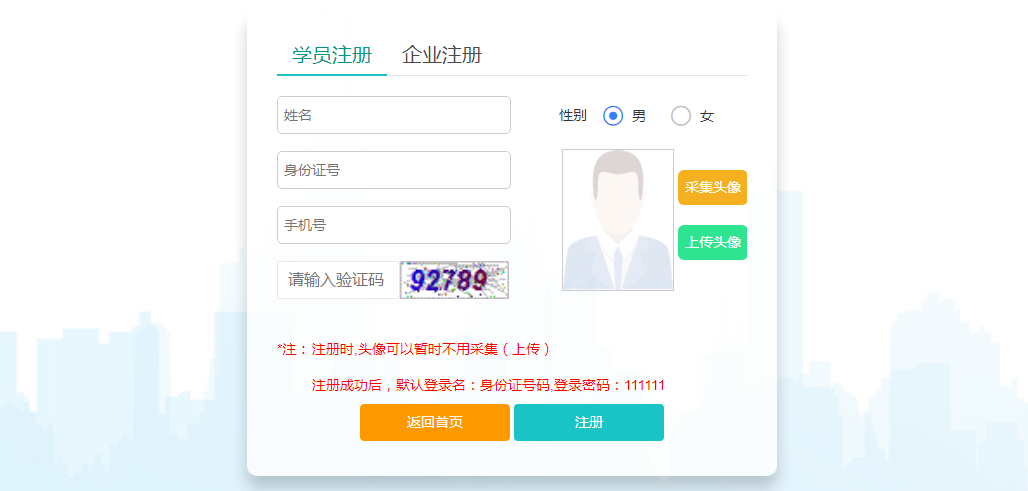 报名流程注册成功在购买课程模块，选择二级建造师在线报名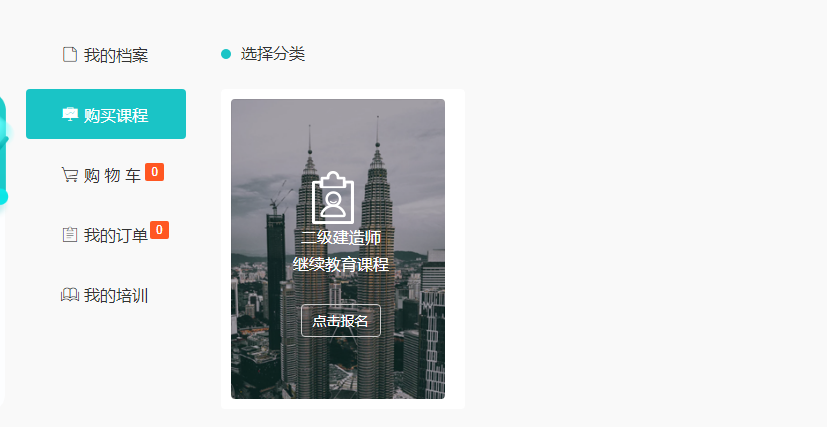 根据自己证书类别，选择自己二级建造师的注册方向。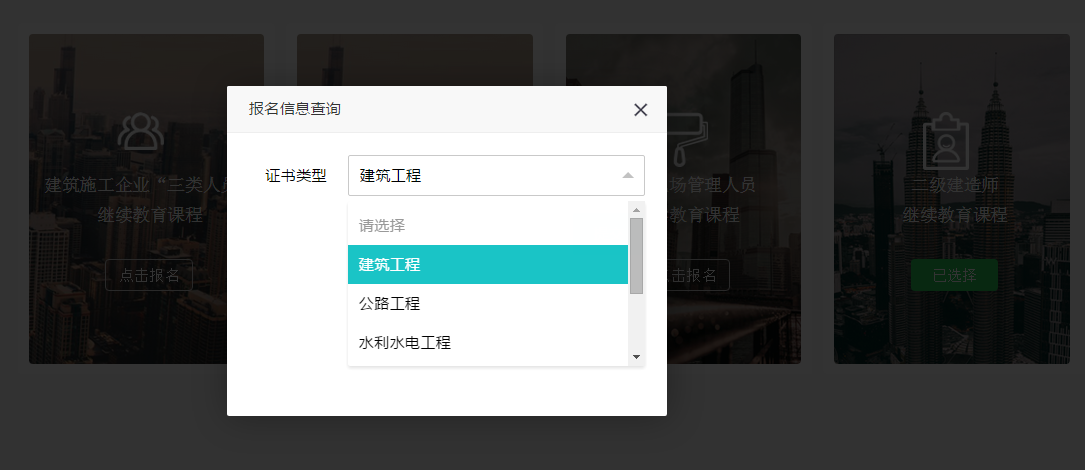 特别注意：填写报名信息，注册证书编号请准确填写。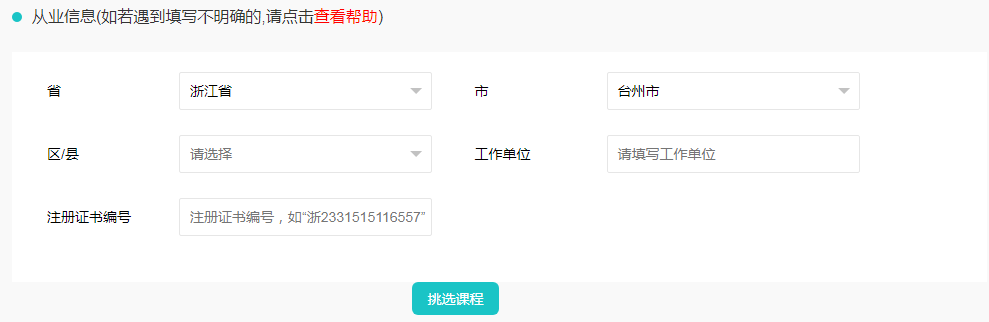 填写完信息后，点击挑选课程，根据个人证书情况，购买主项或增项继续教育课程。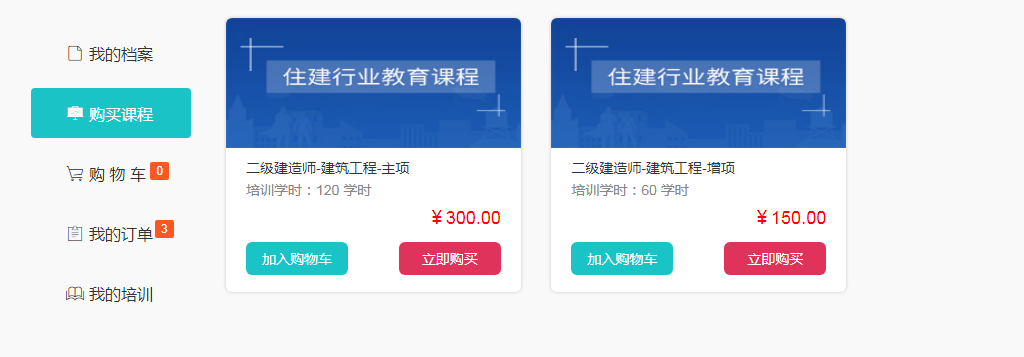 填写发票信息，将根据提供的发票信息开具发票。需要发票的确认到学校自取还是顺丰到付邮寄。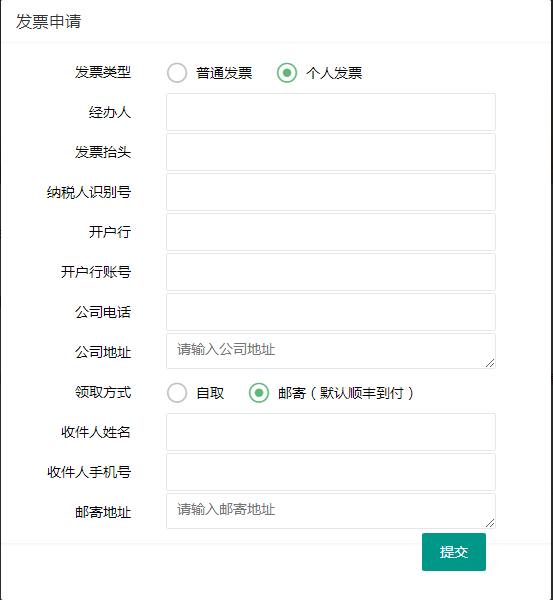 在线支付，目前台州市暂时只开放支付宝在线支付。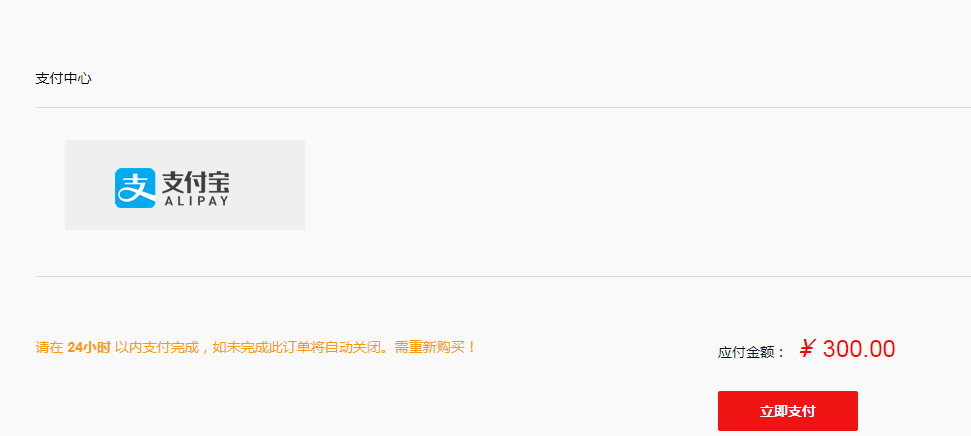 三、学习过程支付成功后，在我的培训里，点击开始学习！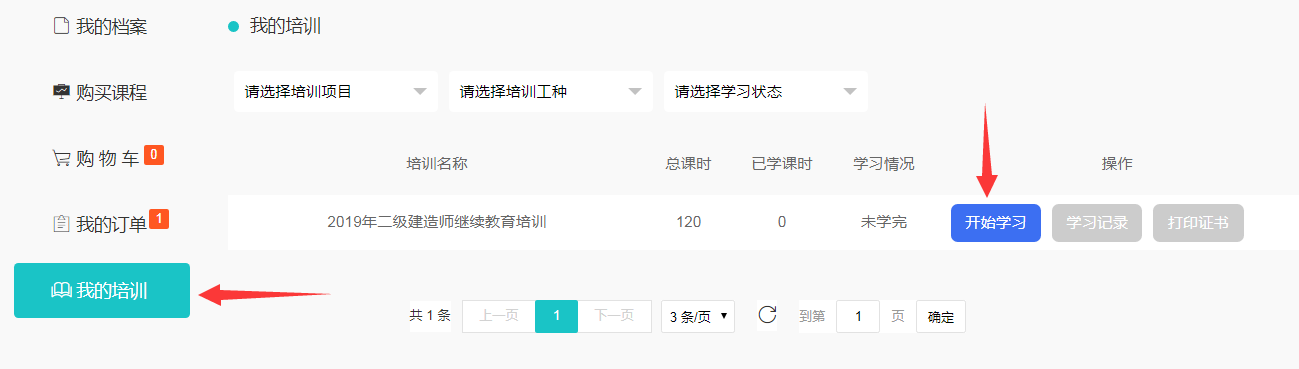 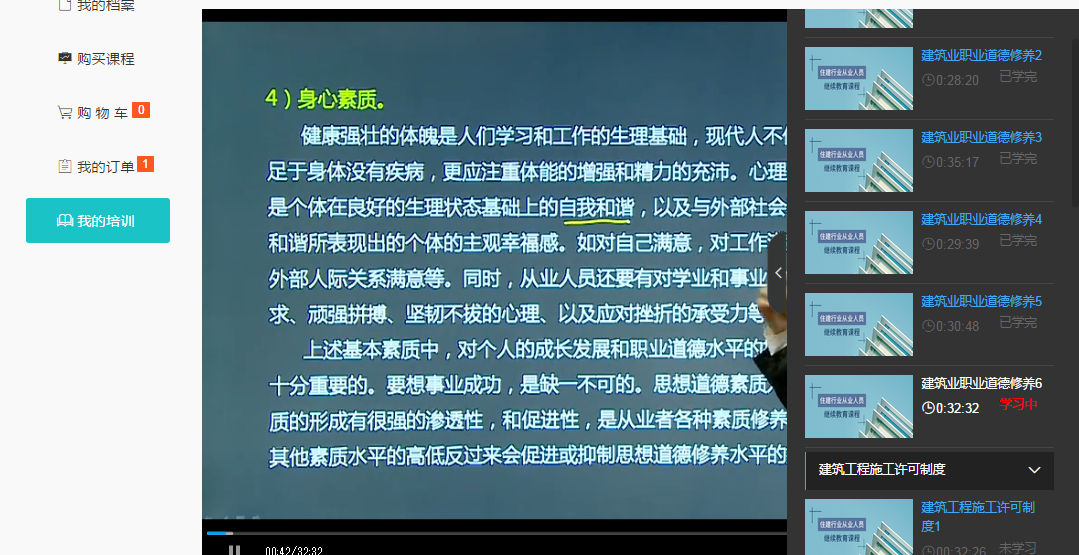 所有学时完成后，在我的培训模块，点击“开始考试”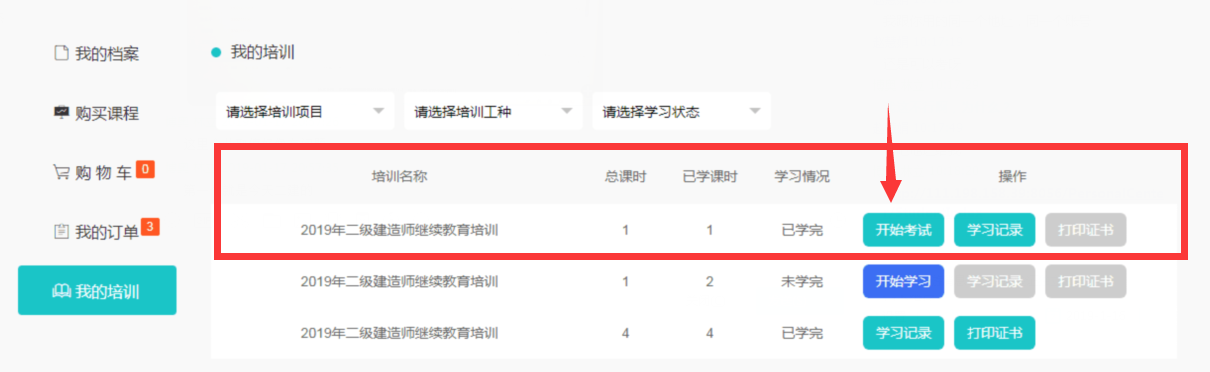 考试不限次数，考过为止。考试通过后，可以开始打印学时记录表及继续教育合格证书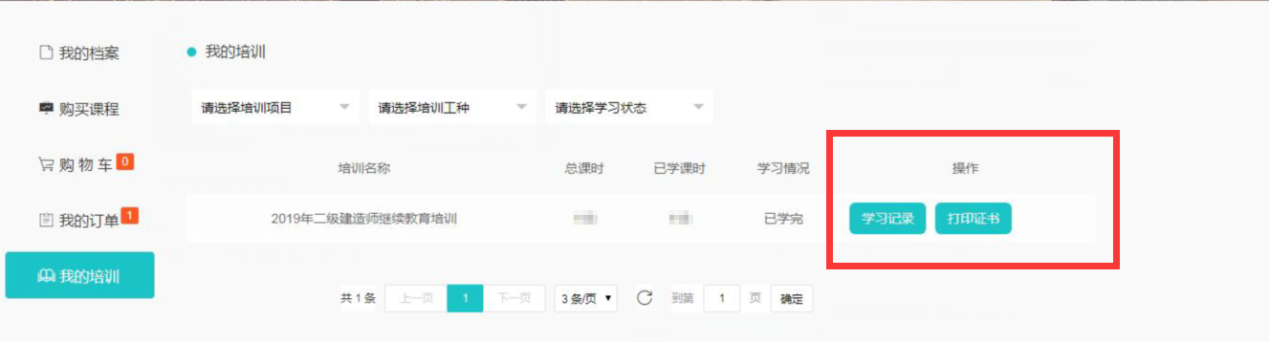 因证书上有个人照片，打印证书前，需要在我的档案里上传个人照片。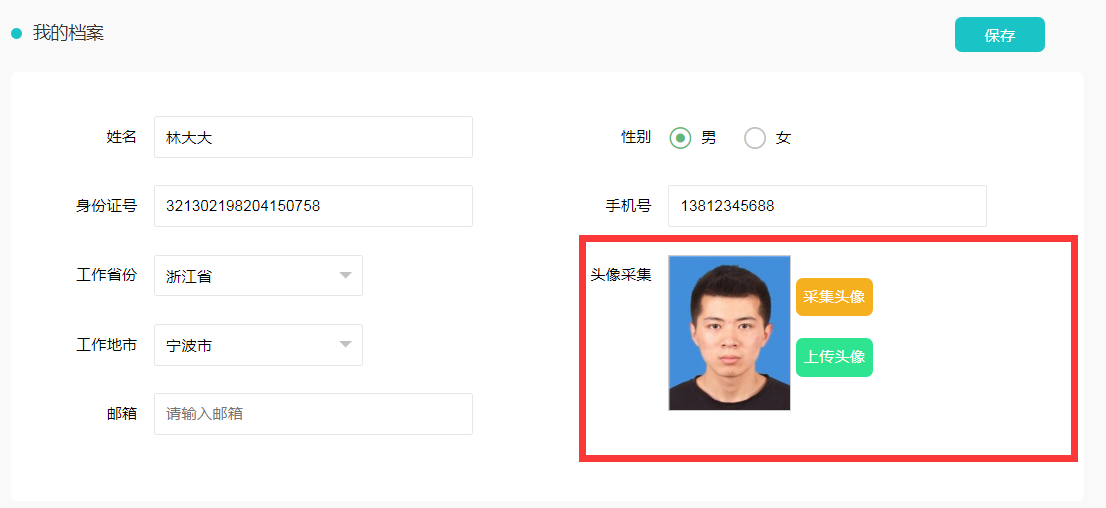 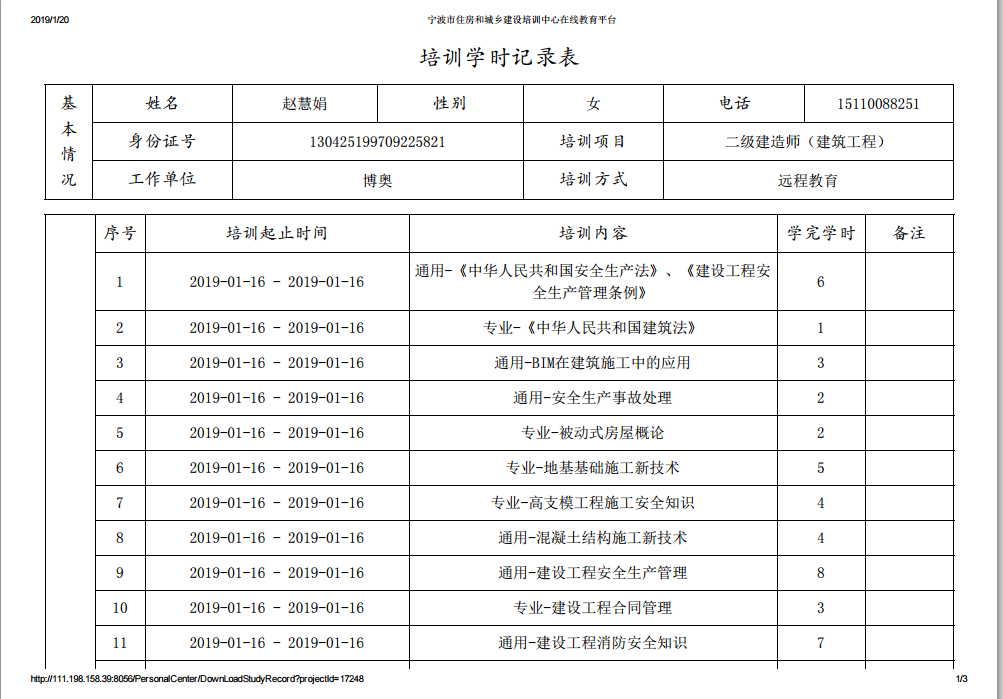 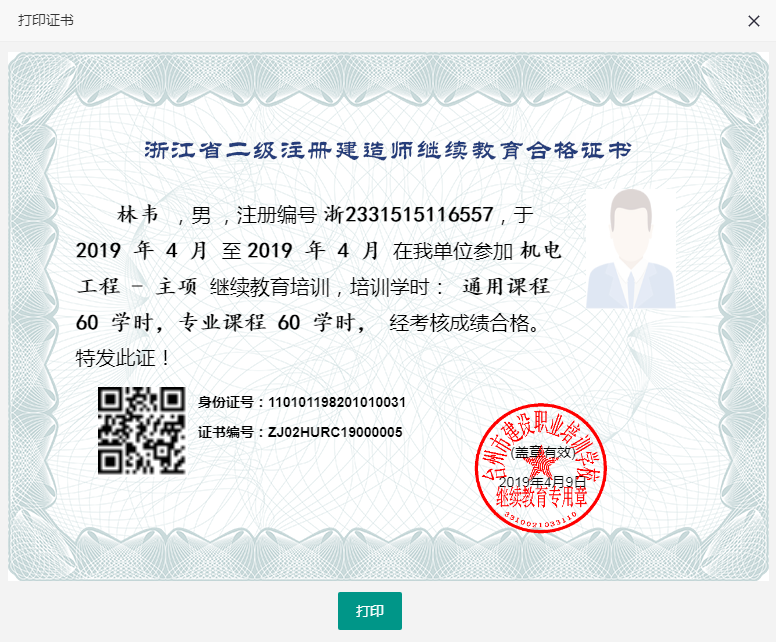 